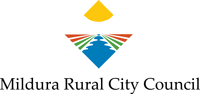 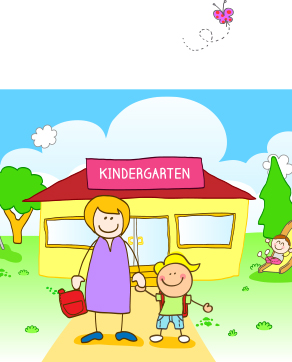 Kindergarten Central EnrolmentMildura Rural City Council is now running a central kindergarten enrolment service for both pre- kindergarten and funded kindergarten programs for six (6) kindergarten services within Sunraysia.Central Enrolment caters for children in 3 and 4 year old programs on behalf of kindergartens located in the municipality.Kindergarten enrolment forms are available from Mildura Rural City Council, the MRCC website and kindergartens within the Local Government area or electronically via email to kindergarten@mildura.vic.gov.auFor more information contact our Kindergarten Enrolment Officer on (03) 5018 8562 or email kindergarten@mildura.vic.gov.au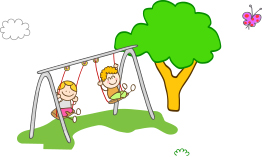 Why attend Kindergarten? Kindergarten will encourage your child in developing confidence, resilience and independence, physical and creative skills. It will support their desire to learn and discover, and the ability to work co-operatively with other children and adults. The kindergarten educators develop an educational program to take into account the child’s needs and interests, and to encompass the Victorian and National Early Years Learning Frameworks. There is an emphasis on a play-oriented approach to learning, designed to suit the developmental level of the individual child. There is considerable variation in the programs offered and the hours of operation of kindergartens. You are encouraged to visit any kindergarten which you may be interested in having your child attend, but please phone first for an appointment or attend the kindergarten open days.What is pre-kindergarten (3 year old kindergarten)? Most kindergartens offer pre-kindergarten sessions. These sessions can be from 3 hours a week to 6 hours a week, depending on the kindergarten. If you wish to send your child to pre-kindergarten, you will need to apply via Central Enrolment. For kindergartens not within Central Enrolment please go directly to the kindergarten(s) of your choice. These programs are not subsidised by the State Government and are therefore more expensive. NOTE: Attendance in a pre-kindergarten program does not guarantee that you will be offered a place in the funded 4 year old program at the same kindergarten.Pre-kindergarten enrolment eligibility.Children are eligible to attend pre-kindergarten if they will turn 3 years of age prior to 30 April. Parents of children born in the months January through to April, have the choice of which year to enrol their child. Enrolments will be taken the year prior to the child commencing pre-kindergarten. Pre-kindergarten is not subsidised by the State Government and is usually 3 to 6 hours per week. If your child will not be three years old at the start of his/her three year old kindergarten year, you will need to consider whether your child will benefit from attending pre-kindergarten in the year of eligibility or the following year. The kindergarten staff or central enrolment officer can support you with this decision.  Children may be eligible for Early Start Kindergarten which provides free, or low cost kindergarten for eligible children where programs are offered by a qualified kindergarten teacher. Early Start Kindergarten is available for children who turn three by the 30th April in the year they are attending kindergarten and whose family is known to Child Protection (including those referred directly from Child Protection to Child FIRST) or are of Aboriginal or Torres Strait Islander descent. Research shows an early start to kindergarten prepares children for success at school and has a positive impact in further education and later in life. http://www.education.vic.gov.au/about/learningdev/Pages/earlystartkinder.aspxWhat is funded four year old kindergarten? Funded kindergarten is an early learning program for children in the year before primary school. Kindergarten facilitates and engages children in quality learning experiences and provides them with opportunities to further their developmental skills, build self-confidence and resilience. Most importantly the kindergarten experience provides your child the opportunity to learn, meet other children and begin the transition to school.Children attend a kindergarten program for 15 hours per week. Information about programs, session times, and fees are displayed on their noticeboards or websites at individual services. Kindergartens are generally managed by volunteer parent committees, elected each year at the Annual General Meeting. Some kindergartens within Mildura are also cluster managed by YMCA but also have a Parent Advisory Committee. All kindergartens are licensed by Department of Education and Training (DET), which monitors them to ensure that regulatory standards are maintained and follow the Early Years Learning Framework.Funded 4 year old kindergarten eligibilityChildren are eligible to attend four year old kindergarten if they turn four years old by the 30th April in the year of attendance. Parents of children born in the months January through April, have the choice of which year to enrol their child. If your child will not be four years old at the start of his/her four year old kindergarten year, you will need to consider whether your child will benefit from attending kinder in the year of eligibility or the following year. The kindergarten staff or central enrolment officer can support you with this decision.  A second year of kindergarten will only be approved for those children who meet the 2nd year funding criteria, this discussion occurs between the family and kindergarten educators. Cost of KindergartenKindergartens are subsidised by DET, making it affordable for all families. Families who have a current Health Care Card or eligible concession card receive an additional discount on the kindergarten fees each term. The actual fee per term is set by each individual kindergarten. DET funding for four year old kindergarten programs are payable to one service only. Fees between individual kindergartens vary from $500 to $1000 for 3 hour pre-kindergarten per year and $1200 to $1600 for funded kindergarten programs per year, speak to individual service regarding their fees. Please notify the kindergarten if you are attending long day care service as well. Pre-kindergarten programs are not subsidised by DET and therefore full fee are payable unless family is eligible for Access to Early Learning or Early Start Kindergarten programs. 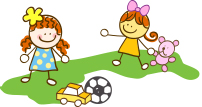 How offers of kindergartens placements are made Kindergarten places are allocated according to priorities set as per listed below in ‘Priority of access criteria’ and in accordance to the Central Kindergarten Registration Policy. Further vacancies will arise as families move out of the area, withdraw their enrolment or choose a place at a long day care centre.Can I choose kindergarten group and sessions?Yes you can choose the kindergarten group or session time of your preference. It is important that you provide Central Enrolment with more than one preference.Kindergarten session times will be available on the individual kindergarten website No Jab No Play PolicyThe Victorian State Government introduced new legislation from 1 January 2016 the ‘No Jab, No Play Policy’. Families are now required to provide verification of their child’s date of birth and Immunisation History Statement from the Australian Childhood Immunisation Register or Maternal Health service upon commencement of a confirmed placement at a kindergarten.An Immunisation History Statement can be requested from the Australian Immunisation Register (AIR) by calling 1800 653 809 or through their website https://www.humanservices.gov.au/customer/services/medicare/australian-immunisation-register, your MyGov Account or by visiting a Medicare Service Centre or your local Maternal Health Service.What happens to my child’s place on the Central Enrolment System if I defer my child’s year of kindergarten? If you decide, prior to the start of the kindergarten year, to defer your child's attendance to the following year, you will be required to withdraw your enrolment and re-enrol the following year. Can I cancel or withdraw my enrolment?Yes you can withdraw or cancel your enrolment at any time. To cancel or withdraw please notify the Council in writing to: Kindergarten Enrolment OfficerPO BOX 105 MILDURA VIC 3502Or email: kindergarten@mildura.vic.gov.auCan I change my preferences? You may vary your preferences until 30 June in the year prior to your child’s commencement at kindergarten without your original date of registration being affected. Variations after this date will be treated as a new enrolment. Parents are encouraged to nominate three preferences.Is there an application fee for Central Enrolment?There will be no application fee required to enrol your child in the kindergartens involved in Mildura Central Enrolment.Kindergartens not in Central Enrolment may have an application fee, you will need to enquire at the individual kindergarten.Incomplete enrolment formsApplication forms are only processed if they are complete. The Kindergarten Enrolment Officer will contact you if applications are incomplete and will support you with the enrolment process, if required.How do I accept my offer?You will receive written notification of a kindergarten place, you will be required to:Complete the tear off slip on the bottom of the notification OrEmail your acceptance of the place to kindergarten@mildura.vic.gov.auYou will have 14 days to accept or decline the offer of a place.If the Council have not received a reply, the kindergarten enrolment officer will contact you by phone or email.Required DocumentationThe following documents will be required to be submitted with your child’s Enrolment Form. Proof of your child’s birth (such as a Birth Certificate or Passport). Do not send originals. Proof of Immunisation Certificate Health Care Card or eligible concession card (if applicable)Change of personal detailsIf your personal details change, we encourage you to notify the council, by phone, email or in writing.These details will be used by the kindergartens to contact you at the time of orientation.Appeals ProcessIf you have a dispute, you are encouraged to lodge an appeal in writing to Council attention to the Coordinator Early Years. A formal response will be sent within 10 business days of the receipt of your letter or email.Privacy and confidentialityAccess to completed enrolment forms will be restricted to the Early Years’ Service, and other relevant Council Officers. Your enrolment information will be provided to the kindergarten your child has been allocated to. Personal Information is held by the Mildura Rural City Council in accordance with the Privacy and Data Protection Act 2014. Irymple Kindergarten Casuarina CourtIrymplePhone: 5024 5496Email: irymple@bigpond.net.auirymplekindergarten.vic.edu.au Kathleen Kelly Kindergarten45 Lemon AvenueMildura Phone: 5023 1515Email: kathleen.kelly.kin@kindergarten.vic.gov.auwww.kindercluster.ymca.org.au Mildura South Kindergarten13 Luke RoadMildura SouthPhone 5023 1189Email: mildura.south.kin@kindergarten.vic.gov.auwww.mildurasouthkindergarten.com Mildura West Kindergarten214 Eighth StreetMildura Phone: 5023 0147Email: mwkinder@bigpond.net.auwww.kindercluster.ymca.org.au Nangiloc & District Kindergarten2606 Kulkyne WayNangiloc Phone: 5029 1574Email: nangiloc.kin@kindergarten.vic.gov.auwww.kindercluster.ymca.org.au Red Cliffs KindergartenGuava StreetRed Cliffs Phone: 5024 1984Email: red.cliffs.kin@kindergarten.vic.gov.auwww.kindercluster.ymca.org.auSt Margaret’s Preschool174 Deakin AvenueMildura Phone 5023 1093Email: st.margarets.kin@kindergarten.vic.gov.auDeGaris Kindergarten2 Christie ParadeMilduraPhone 5023 1819Email: de.garis.kin@kindergarten.vic.gov.auMerbein Preschool Kindergarten18 O’Byran StreetMerbein Phone: 5025 2491Email: merbeinkinder@gmail.comMillewa PreschoolKing StreetWerrimulPhone: 5028 1293Email: millewa.kin@kindergarten.vic.gov.auMurrayville PreschoolCnr Francis & Gray StreetsMurrayville Phone: 5095 2137Email: murrayville.kin@kindergarten.vic.gov.auOuyen Preschool 78 Oke StreetOuyen Phone: 5092 1347Email: ouyen.kin@kindergarten.vic.gov.auPasadena Preschool115 Pasadena GroveMildura Phone: 5023 1105Email: pasadena.kin@kindergarten.vic.gov.auUnderbool Early Learning Centre42 Cotter StreetUnderboolPhone 5094 6273 Email: underbool.kin@kindergarten.vic.gov.au  Central Enrolment KindergartensIf their date of birth is betweenYour child is eligible to attendpre-kindergartenEnrolments open from1 May 2014 – 30 April 201520181 May 20171 May 2015 – 30 April 201620191 May 20181 May 2016 – 30 April 201720201 May 2019If their date of birth is betweenYour child is eligible to attend 4 year old kindergartenEnrolments open from1 May 2013 – 30 April 201420181 May 20171 May 2014 – 30 April 201520191 May 20181 May 2015 – 30 April 201620201 May 2019Priority of access criteriaPriority One(all of equal priority) According to DET Kindergarten Funding Guide 2016Children who are vulnerable and at risk of abuse or neglect, including children in out of home care.Children who are Aboriginal /Torres Strait Islander descentChildren who are asylum seekersChildren who are eligible for the Kindergarten Fee SubsidyChildren with additional needs, defined as children who:Require additional assistance in order to fully participate in the kindergarten programRequire a combination of services which are individually plannedHave an identified specific disability or developmental delayPriority TwoChildren identified as eligible to enrol in a second year of kindergartenPriority threeAttended the kindergarten as a 3 year old (pre-kindergarten program)Priority fourSiblings attended the kindergarten within 5 year timelinePriority fiveProximity to the kindergartenPriority sixMRCC resident or in the process of movingPriority sevenWork/study within the municipality or other children attend school